BEYANBu dönem projesinin kendi çalışmam olduğunu, dönem projesinin planlanmasından yazımına kadar bütün safhalarda etik dışı davranışımın olmadığını, bu dönem projesindeki bütün bilgileri akademik ve etik kurallar içinde elde ettiğimi, bu dönem projesi çalışmasıyla elde edilmeyen bütün bilgi ve yorumlara kaynak gösterdiğimi ve bu kaynakları da kaynaklar listesine aldığımı, yine bu dönem projesinin çalışılması ve yazımı sırasında patent ve telif haklarını ihlal edici bir davranışımın olmadığını ve dönem projemi Dicle Üniversitesi Sağlık Bilimleri Enstitüsü tez yazım kılavuzu standartlarına uygun bir şekilde hazırladığımı beyan ederim. 							          ..…/……/20…Öğrencinin Adı ve Soyadı                                                                                                                  İmza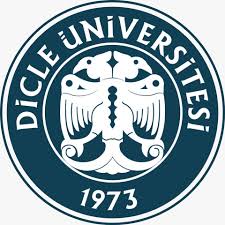                  TÜRKİYE CUMHURİYETİ                     DİCLE ÜNİVERSİTESİ          SAĞLIK BİLİMLERİ ENSTİTÜSÜ